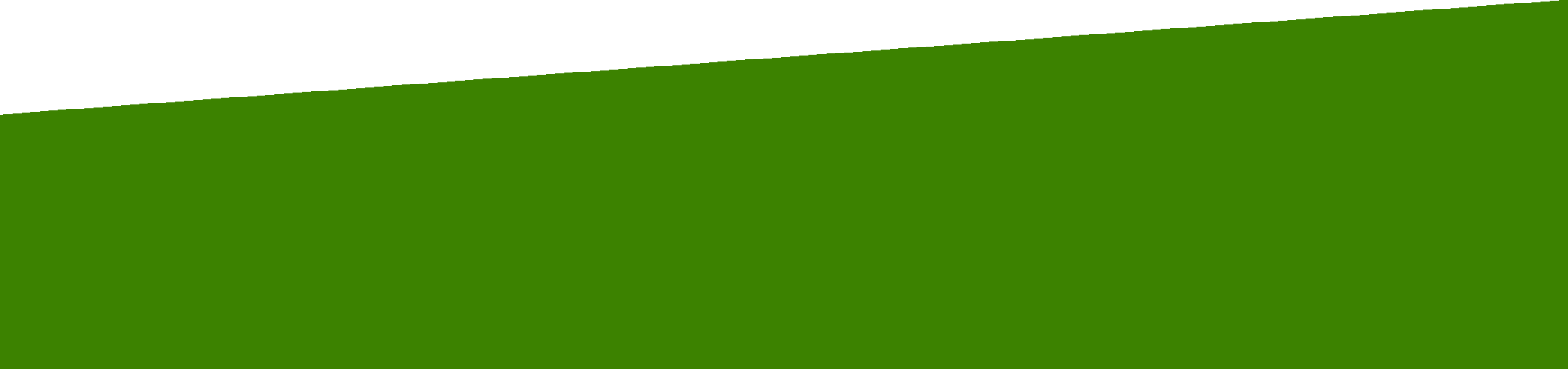 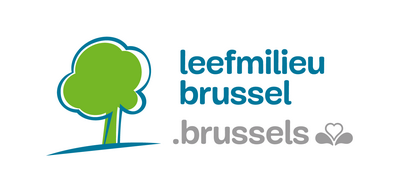 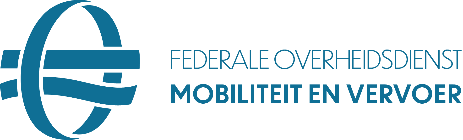 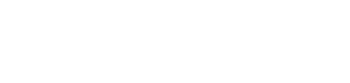 1.	Algemene informatie	41.1.	Drie verplichtingen, één formulier	41.2.	Federale diagnostiek	41.3.	Identificatie van de schoolinstelling	41.3.1.	* Vestigingseenheden die samen de volgende school vormen	51.3.2.	Hoofdadres van de instelling	51.3.3.	Adres van de overige vestigingen	61.3.4.	Oudervereniging	61.4.	Aantal werknemers (schooljaar 2021-2022)	71.5.	Aantal leerlingen (schooljaar 2021-2022)	71.6.	Gegevens van de directie van de school	72.	Uurroosters	82.1.	Lesroosters	82.2.	Opvangroosters	83.	Verplaatsingen	93.1.	Voornaamste verplaatsingswijze van de werknemers tussen hun woonplaats en de school	93.1.1.	Gegevens betreffende de postcode en hun belangrijkste vervoerswijze	93.1.2.	* Verdeling van de werknemers volgens hun belangrijkste vervoerswijze	103.1.3.	Verdeling van de werknemers volgens hun voor- en natraject vervoerswijze	113.2.	Voornaamste verplaatsingswijze van de leerlingen tussen hun woonplaats en de school	113.2.1.	* Leerlingen kleuters	123.2.2.	* Leerlingen lager	133.2.3.	* Leerlingen middelbaar	143.3.	Verplaatsingswijze in het kader van schooluitstappen	154.	Bereikbaarheid van de site formations générales	164.1.	Bereikbaarheid te voet	164.2.	Bereikbaarheid met de fiets	164.3.	Bereikbaarheid met de step	164.4.	Bereikbaarheid met het openbaar vervoer	164.5.	Bereikbaarheid met de schoolbus	174.6.	Bereikbaarheid met de bromfiets/motor	174.7.	Bereikbaarheid met de wagen	185.	Actieplan	205.1.	Doelstellingen inzake de verdeling van de verplaatsingswijzen en de rationalisering van de verplaatsingen	205.1.1.	*  Voornaamste verplaatsingswijze van de werknemers tussen hun woonplaats en de school	205.2.	Verplichte maatregelen	205.3.	Maatregelen bestemd voor werknemers en leerlingen	255.4.	Maatregelen bestemd voor werknemers	275.5.	Maatregelen bestemd voor leerlingen	305.5.1.	Sensibilisering	305.5.2.	Educatie	315.5.3.	Organisatie van de verplaatsingen	325.5.4.	Infrastructuur	335.5.5.	Informatie/communicatie over de verschillende verplaatsingswijzen en over de  bereikbaarheid	336.	Mobiliteitsproblemen voor werknemers	347.	De schoolvervoerplannen	36Drie verplichtingen, één formulierDit formulier is bedoeld voor scholen met meer dan 100 werknemers. Deze scholen moeten voldoen aan 3 wettelijke verplichtingen:De Prediagnose SchoolmobiliteitHet BedrijfsVervoerPlanDe Federale DiagnostiekHet huidige formulier laat u toe om aan alle drie de bovenstaande verplichtingen te voldoen. 1.2.	Federale diagnostiekDit formulier laat u toe om te beantwoorden aan de federale diagnostiek voor de woon-werkverplaatsingen indien het eerst voor advies werd voorgelegd aan de ondernemingsraad (privé sector) of het overlegcomité (openbare sector) of bij afwezigheid hiervan de vakbondsafgevaardigde. Indien er ook geen vakbondsafgevaardigde is, dient u de werknemers zelf in te lichten over de resultaten van de enquête. Toegestuurd na advies van: de ondernemingsraad het overlegcomité de vakbondsafgevaardigde of mededeling aan de werknemersGegeven op 	Opgenomen in document met referentie 	1.3.	Identificatie van de schoolinstelling* Naam van de school:	* Naam van de site: 	* Inrichtende macht: 	* Telefoonnummer: 	* E-mail: 	Website: 	* Vestigingseenheden die samen de volgende school vormenGelieve hieronder de vestigingseenhe(i)d(en) aan te duiden die deel uitmaken van de school, waarvoor dit formulier wordt opgemaakt. Deze gegevens moeten overeenstemmen met de Kruispuntbank van Ondernemingen.U kan meerdere vestigingseenheden van eenzelfde school of van verschillende scholen selecteren op voorwaarde dat ze voldoen aan de notie van een site (max 500m).Hoofdadres van de instelling* Ondernemingsnummer (KBO) 	* Straat: 	 * Nr :	 Bus:	* Postcode: 		  * Gemeente: 	Gebouw/site van de instelling* Wordt de site/het gebouw door meerdere schoolinstellingen gebruikt? Ja NeenZo ja, naam van de instelling(en)?Adres van de overige vestigingenWe spreken over een aparte vestiging wanneer er minstens 30 personeelsleden op deze locatie werken en wanneer er minstens 500m afstand is tussen deze locatie en de hoofdvestiging van de school. Als op één adres verschillende onderwijsniveaus aanwezig zijn (bv. kleuterschool en lagere school) met een verschillende directie, worden deze onderwijsniveaus ook als aparte vestigingen beschouwd.Tweede vestiging* Straat: 	 * Nr:	 Bus:	* Postcode: 		  * Gemeente: 	Derde vestiging* Straat: 	 * Nr:	 Bus:	* Postcode: 		  * Gemeente: 	Vierde vestiging* Straat: 	 * Nr:	 Bus:	* Postcode: 		  * Gemeente: 	Opmerking met betrekking tot de identificatie van de site: 	Oudervereniging* Is er een oudervereniging in uw school ? Ja Neen1.4.	Aantal werknemers (schooljaar 2021-2022)Werknemers die zich, normaliter, minstens twee dagen per week naar de site begeven.* Totaal aantal leerkrachten: 	* Totaal aantal andere personeelsleden: 	* Totaal aantal werknemers: 	Opmerking met betrekking tot het aantal werknemers: 	1.5.	Aantal leerlingen (schooljaar 2021-2022)1.6.	Gegevens van de directie van de school* Voornaam: 	* Naam: 	* Telefoonnummer: 	* Gsm-nummer: 	* E-mail : 	* Is de directie de referentiepersoon (contactpersoon) inzake mobiliteit en verkeersveiligheid ? Ja NeenIndien niet, vul hieronder de gegevens van de referentiepersoon (contactpersoon) voor mobiliteit en verkeersveiligheid in:* Voornaam: 	* Naam: 	* Telefoonnummer: 	* Gsm-nummer: 	* E-mail : 	2.1.	Lesroosters2.2.	Opvangroosters3.1.	Voornaamste verplaatsingswijze van de werknemers tussen hun woonplaats en de schoolGegevens betreffende de postcode en hun belangrijkste vervoerswijzeVul de tabel met de verdeling van uw werknemers volgens hun postcode en hun belangrijkste verplaatsingswijze in en voeg het toe aan het formulier. U moet hiervoor de template gebruiken. Deze tabel moet ten minste ingevuld zijn voor 50% van de werknemers (C) en moet coherent zijn met de gegevens van de volgende tabel (3.1.2).U kan deze gegevens gemakkelijk bekomen door een mobiliteitsenquête uit te voeren bij uw werknemers waarbij u gebruik maakt van onze online enquête tool op https://mobiliteitsenquete.brussels/
U ontvangt de resultaten van de enquête in de juiste template. * Manier waarop de gegevens verzameld zijn: 	* Datum van de gegevens (periode of dag): 	Opmerking met betrekking tot de tabel: 	* Verdeling van de werknemers volgens hun belangrijkste vervoerswijzeOpmerking: 	Verdeling van de werknemers volgens hun voor- en natraject vervoerswijzeOpmerking: 	3.2.	Voornaamste verplaatsingswijze van de leerlingen tussen hun woonplaats en de school* Woonplaats van de leerlingen:Binnen het Brussels Hoofdstedelijk Gewest:	 %Buiten het Brussels Hoofdstedelijk Gewest:		 %Totaal: 	 100 %Geef hieronder een inschatting van de verplaatsingsmodi van de leerlingen van uw schoolvestiging. Indien u niet over deze gegevens beschikt, raden we u aan een klasenquête bij de leerlingen te organiseren. U kan hiervoor enquêteformulieren downloaden op onze website (https://mobilite-mobiliteit.brussels/nl/school/prediagnose-schoolmobiliteit).3.2.1.	* Leerlingen kleutersSpreiding van de leerlingen volgens hun voornaamste verplaatsingswijze:* Heeft u een enquête gehouden om deze cijfers te bekomen?	 Ja	 Neen* Welke klassen hebben de enquête gedaan?    …………………………………………………….* Datum van de enquête : .......... / .......... / ..........  (dd/mm/jjjj)3.2.2.	* Leerlingen lagerSpreiding van de leerlingen volgens hun voornaamste verplaatsingswijze:* Heeft u een enquête gehouden om deze cijfers te bekomen?     Ja	 Neen* Welke klassen hebben de enquête gedaan?    …………………………………………………….* Datum van de enquête : .......... / .......... / ..........  (dd/mm/jjjj)3.2.3.	* Leerlingen middelbaarSpreiding van de leerlingen volgens hun voornaamste verplaatsingswijze:* Heeft u een enquête gehouden om deze cijfers te bekomen?     Ja          Neen* Welke klassen hebben de enquête gedaan?    …………………………………………………….* Datum van de enquête : .......... / .......... / ..........  (dd/mm/jjjj)3.3.	Verplaatsingswijze in het kader van schooluitstappen4.1.	Bereikbaarheid te voet* Kwaliteit van de toegangswegen: staat van de stoepen, zebrapad, verlichting, veiligheid…:  Goed 		 Matig 		 OnvoldoendeOpmerking: 	4.2.	Bereikbaarheid met de fietsOpmerking: voor de fietsenstalling zie het deel “Verplichte maatregelen” (5.2.)* Kwaliteit van de openbare fietsinfrastructuur: fietspaden, oversteekplaatsen, verlichting, veiligheid…:  Goed 		 Matig 		 OnvoldoendeOpmerking: 	4.3.	Bereikbaarheid met de stepStalling steps:* Is er een aparte stalling voor steps in de school?     Ja     Neen* Zo ja, aantal plaatsen: 	* kunnen de steps vastgemaakt worden?: …………………………* kan u wat meer uitleg geven?: ……………………………..4.4.	Bereikbaarheid met het openbaar vervoer* Beschrijving van de openbaarvervoerlijnen:Voor de trein- en metrolijnen, de naam van de dichtstbijzijnde stopplaats(en) bij de site vermelden. Voor de bus- en tramlijnen, het lijnnummer per vervoermaatschappij vermelden (MIVB, De Lijn, TEC.)Kwaliteit van de toegang tot het openbaar vervoer:* Bediening:						 Goed    Matig    Onvoldoende* Frequentie aangepast aan de lesroosters:		 Goed    Matig    Onvoldoende* Nabijheid en ligging van de haltes:			 Goed    Matig    Onvoldoende* Infrastructuur (halte…):				 Goed    Matig    OnvoldoendeOpmerking: 	4.5.	Bereikbaarheid met de schoolbusOpmerking: het gebruik van een schoolbus moet vermeld worden in het deel “maatregel voor de leerlingen” (5.4.)Schoolbus gebruikt door de leerlingen tussen hun woonplaats en de school:* Is/zijn er (een) schoolbus(sen) die de leerlingen gebruiken tussen hun woonplaats en de school? Ja     NeenZo ja, beschrijving (aantal circuits, bestemming, uurrooster): 	 * Beschikt uw school over een parkeerstrook voorbehouden voor de schoolbus? Ja     Neen4.6.	Bereikbaarheid met de bromfiets/motorStalling bromfietsen/motoren* Is er een stalling voor bromfietsen/motoren in de school? Ja     Neen* Zo ja, aantal plaatsen: 		Zijn er parkeerplaatsen voorbehouden voor de werknemers? Ja     Neen* Aantal plaatsen ter beschikking van de werknemers: 	4.7.	Bereikbaarheid met de wagenBereikbaarheid en verkeersveiligheid* Heel Brussel is sinds 01/01/2021 een ‘Stad 30’. 30km/u is de norm.Enkel waar dit specifiek wordt vermeld, ligt de toegelaten snelheid hoger (50 km/u). Is in de straat van uw school een hogere snelheid toegelaten? Ja     NeenSchoolstraat* Is er een schoolstraat aanwezig (straat afgesloten voor inkomend gemotoriseerd verkeer op bepaalde tijdstippen) ? Ja     NeenIndien ja: * Werd deze ingericht met aangepaste infrastructuur (bv. slagboom) ? Ja     Neen* Is een dagelijks beheer van de schoolstraat voorzien (aanwezigheid van opzichter) ? Ja, ouders     Ja, leerkrachten     Ja, gemeente Neen* Is er een aanzienlijke verkeersdruk in de straat van de school ? Ja     Neen* Is in de straat van uw school een gereglementeerde parkeerzone voorzien (bv. blauwe zone) ? Ja     NeenKiss-and-ridezone* Is er een kiss-and-ridezone aanwezig? Ja     NeenIndien ja:* Is een dagelijks beheer van de kiss-en-ridezone voorzien (aanwezigheid van opzichter) ? Ja, ouders     Ja, leerkrachten    Neen* Zijn er parkeerplaatsen voorbehouden voor de werknemers? Ja     Neen* Aantal plaatsen ter beschikking van de werknemers: 	* Zijn deze plaatsen betalend voor de werknemers? Ja     NeenIndien ja, wat is het tarief?	 € per 	* Zijn er parkeerplaatsen voorbehouden voor de ouders/leerlingen? Ja     Neen* Aantal plaatsen ter beschikking van de ouders/leerlingen: 	 * Schatting van het aantal wagens dat zich op de openbare weg parkeert: 	* Zijn andere parkeerplaatsen in een straal van 250m rond de vestiging betalend? Ja     NeenIndien ja, beschikt u over vrijstellingskaarten voor uw personeel? Ja     NeenOpmerkingen over de bereikbaarheid met de wagen: 	   Doelstellingen inzake de verdeling van de verplaatsingswijzen en de rationalisering van de verplaatsingenIn dit deel vult u de doelstellingen in voor de verdeling van de verplaatsingswijzen die u wilt bereiken tegen de volgende actualisatie (binnen 3 jaar). Opgepast, de doestelling moet verplicht een daling van het gebruik van de (privé)wagen inhouden.*  Voornaamste verplaatsingswijze van de werknemers tussen hun woonplaats en de schoolVerplichte maatregelenDe maatregelen in deze rubriek moeten verplicht uitgevoerd worden. Indien bepaalde maatregelen nog niet werden ingevoerd, dan moet u ze plannen: u mag dus niet tweemaal nee antwoorden op beide vragen. Een maatregel kan daarentegen wel zowel bestaand en gepland zijn (ja op beide vragen) wanneer er bijvoorbeeld verbeteringen of  veranderingen gepland zijn.Voor meer informatie over de verplichte maatregelen, raadpleeg:https://leefmilieu.brussels/themas/mobiliteit/vervoerplannen/bedrijfsvervoerplannen Opmerking: een maatregel kan zowel bestaand als gepland zijn aangezien verbeteringen altijd mogelijk / nodig zijn.5.3.	Maatregelen bestemd voor werknemers en leerlingen5.4.	Maatregelen bestemd voor werknemers 5.5.	Maatregelen bestemd voor leerlingen 5.5.1.	Sensibilisering5.5.2.	Educatie5.5.3.	Organisatie van de verplaatsingen5.5.4.	Infrastructuur 5.5.5.	Informatie/communicatie over de verschillende verplaatsingswijzen en over de
	bereikbaarheidIndien nodig mag een document toegevoegd worden ter verduidelijking van het actieplan. In onderstaande tabel peilen we naar de problemen die de werknemers ervaren om zich op een bepaalde wijze naar het werk te verplaatsen, ongeacht of deze problemen objectief aantoonbaar zijn, of enkel subjectief zo beleefd worden. Komen veel van uw leerlingen met de auto naar school en wilt u hen stimuleren om voor een meer duurzame mobiliteit te kiezen? Komen uw leerlingen vooral te voet naar school en wenst u hen meer veiligheid te bieden? Wilt u uw leerlingen en hun ouders stimuleren om vaker met de fiets naar school te komen? Wensen uw leerkrachten in de klas rond deze thema’s te werken? Kortom: wilt u met uw school werken aan een meer actieve/duurzame en respectvolle mobiliteit?Dan zijn de Schoolvervoerplannen een geknipt project voor u!  Voor meer informatie: https://mobilite-mobiliteit.brussels/nl/school/schoolvervoerplan-svpof neem contact op met het informatiepunt op het nummer 0800 94 001.Elk schooljaar selecteren we 30 scholen die een Schoolvervoerplan (SVP) willen opstarten, onder begeleiding van Brussel Mobiliteit, GoodPlanet en COREN. * Wilt u een SchoolVervoerPlan opstellen? Ja Neen* Waarom? 	   Gelieve dit formulier aangetekend terug te sturen naar: Brussel Mobiliteit – Directie Mobiliteit en Verkeersveiligheid, Kristof De Mesmaeker Iris Tower – Sint-Lazarusplein 2 - 1035 Brussel* Niveau:* Type onderwijs: * Onderwijsnet: Kleuterschool Lagere school Secundaire school Gewoon onderwijs Buitengewoon onderwijs Gesubsidieerd officieel onderwijs Gemeenschapsonderwijs Gesubsidieerd vrij onderwijsOnder-nemingsnr.Vestigings-eenheidsnr.Naam vestigingseenheidAdres0.___.___.___2.___.___.___................................................................................................................Aantal leerlingen/klassen per niveau* Leerlingen* Klassen* Kleuter............................* Lager............................* Middelbaar............................Totaal aantal leerlingen..............* voormiddag...... u ...... tot ...... u ......* namiddag...... u ...... tot ...... u ......* op woensdag...... u ...... tot ...... u ......* ’s ochtends...... u ...... tot ...... u ......* ‘s namiddags...... u ...... tot ...... u ............ u ...... tot ...... u ......* op woensdag...... u ...... tot ...... u ............ u ...... tot ...... u ......* Aantal werknemers% van het totaalMannenVrouwenTe voet en micro-mobiliteit (step, monowheel…).................... %....................Fiets of elektrische fiets (inclusief speed pedelec).................... %....................Bus, tram of metro: MIVB.................... %....................Bus of tram: De Lijn.................... %....................Bus: TEC.................... %....................Trein.................... %....................Bromfiets of moto.................... %....................Carpool als chauffeur of passagier, met andere werknemers.................... %....................Wagen, alleen of met familieleden.................... %....................TOTAAL = ..........100 %....................VoortrajectAantal werknemersNatrajectAantal werknemersTe voet en micro-mobiliteit (step, monowheel…)....................Fiets of elektrische fiets (inclusief speed pedelec)....................Bus, tram of metro: MIVB....................Bus of tram: De Lijn....................Bus: TEC....................Trein....................Wagen, alleen of met familieleden....................Carpool als chauffeur of passagier, met andere werknemers....................Bromfiets of moto....................Geen voor- of natraject....................TOTAAL = ....................* Aantal♂♀%Te voet........................................Met de begeleide rij (wandelbus)........................................Met de fiets........................................Met de begeleide fietsrij........................................Met de step........................................Met het openbaar vervoer........................................Met de schoolbus........................................Met bromfiets of motor........................................Met de wagen........................................Via carpooling (niet met gezinsleden)........................................Andere........................................Totaal..............................100 %* Aantal♂♀%Te voet........................................Met de begeleide rij (wandelbus)........................................Met de fiets........................................Met de begeleide fietsrij........................................Met de step........................................Met het openbaar vervoer........................................Met de schoolbus........................................Met bromfiets of motor........................................Met de wagen........................................Via carpooling (niet met gezinsleden)........................................Andere........................................Totaal..............................100 %* Aantal♂♀%Te voet........................................Met de begeleide rij (wandelbus)........................................Met de fiets........................................Met de begeleide fietsrij........................................Met de step........................................Met het openbaar vervoer........................................Met de schoolbus........................................Met bromfiets of motor........................................Met de wagen........................................Via carpooling (niet met gezinsleden)........................................Andere........................................Totaal..............................100 %Bestemming* Afstand (km)* Verplaatsings-wijze* Regelmaat* Aantal betrokken klassen?Naar het zwembad............... Te voet Met de step Met de fiets Met de schoolbus Openbaar vervoer Andere Wekelijks Tweewekelijks Maandelijks  Éénmalig/soms...............Naar de bibliotheek............... Te voet Met de step Met de fiets Met de schoolbus Openbaar vervoer Andere Wekelijks Tweewekelijks Maandelijks  Éénmalig/soms...............Op uitstap (1 dag)............... Te voet Met de step Met de fiets Met de schoolbus Openbaar vervoer Andere Wekelijks Tweewekelijks Maandelijks  Éénmalig/soms...............Op uitstap (meerdere dagen)............... Te voet Met de step Met de fiets Met de schoolbus Openbaar vervoer Andere Wekelijks Tweewekelijks Maandelijks  Éénmalig/soms...............Andere............... Te voet Met de step Met de fiets Met de schoolbus Openbaar vervoer Andere Wekelijks Tweewekelijks Maandelijks  Éénmalig/soms...............Huidige verdelingGeplande verdelingTe voet en micro-mobiliteit (step, monowheel…)      %      %Fiets of elektrische fiets (inclusief speed pedelec)      %      %Bus, tram of metro: MIVB      %      %Bus of tram: De Lijn      %      %Bus: TEC      %      %Trein      %      %Wagen, alleen of met familieleden      %      %Carpool als chauffeur of passagier, met andere werknemers      %      %Bromfiets of moto      %      %TOTAAL = 100 %100 %Verplichte maatregelen* Bestaande maatregel* Bestaande maatregel* Geplande maatregel* Geplande maatregelDe gegevens van de contactpersoon Communiceren aan de werknemersBeschrijving:  ....................Bewijsstuk(ken) in bijlage mee te sturen: printscreen intranetpagina, boodschap op valven, nieuwsbrief...Beschrijving: ....................De (nieuwe) werknemers worden geïnformeerd over de inhoud en evolutie van het bedrijfsvervoerplanBeschrijving: ....................Bewijsstuk(ken) in bijlage mee te sturen: printscreen intranetpagina, boodschap op valven, nieuwsbrief...Beschrijving: ....................Tenminste 1 keer per jaar een sensibiliseringsactie organiserenVoor de werknemers:Bewijsstuk(ken) in bijlage mee te sturen: printscreen intranetpagina, boodschap op valven, nieuwsbrief...Beschrijving ....................Een multimodaal toegangsplan ter beschikking stellenBeschrijving: ....................Beschikbaar op het volgende webadres: www...........Voeg een kopie toe van het toegangsplan in bijlageBeschrijving: ....................Een fietsenstalling installerenOpgepast het aantal plaatsen voorzien voor fietsen moet minimaal gelijk zijn aan:het aantal fietsers (werknemers en leerlingen) aanwezig op de site en dit vermeerderd met 20% (zie gegevens Deel 3)1/5de van de parkeerplaatsen exclusief ter beschikking van de school (in eigendom en gehuurd) (zie gegevens Deel 4.1)Fietsenstalling voor leerlingenAantal bestaande plaatsen: ....................Ligging: ....................Met veilige toegang:  Ja  NeenMet overdekte plaatsen: Ja  NeenHet kader van de fiets kan bevestigd worden aan een verankerde stalling die moeilijk kan losgemaakt worden: Ja  NeenMeerdere gebouwen: Ja  NeenFietsenstalling voor leerlingenExtra voorziene plaatsen: ....................Ligging: ....................Met veilige toegang:  Ja  NeenMet overdekte plaatsen: Ja  NeenHet kader van de fiets kan bevestigd worden aan een verankerde stalling die moeilijk kan losgemaakt worden: Ja  NeenMeerdere gebouwen: Ja  NeenEen afwijking op dit minimum aantal kan aangevraagd worden mits een gemotiveerde aanvraag. Leefmilieu Brussel zal dan een audit uitvoeren om zo het minimum aantal plaatsen te bepalen.Opmerking: wij raden u aan om minimum 6 fietsparkeerplaatsen te installeren. Brussel Mobiliteit biedt u deze aan wanneer u een SVP opmaakt (inschrijving zie punt 6).Indien meerdere gebouwenFietsparking in/voor elk gebouw ? Ja  Neenligt op maximaal één niveau verschil ten opzichte van de openbare weg ? Ja  Neenvlot toegankelijk (nabij de ingang en geen hindernissen zoals trappen, deuren, enz.) Ja  NeenOpmerking: meerdere fietsparkings, enz.: ....................Fietsenstalling voor werknemersAparte fietsenstalling voor werknemers: Ja  NeenAantal bestaande plaatsen: ....................Ligging: ....................Met veilige toegang: Ja  NeenMet overdekte plaatsen: Ja  NeenHet kader van de fiets kan bevestigd worden aan een verankerde, moeilijk los te maken, stalling: Ja  NeenMeerdere gebouwen: Ja  NeenIndien meerdere gebouwenFietsparking in/voor elk gebouw ? Ja  Neenligt op maximaal één niveau verschil ten opzichte van de openbare weg:  Ja  Neenvlot toegankelijk (nabij de ingang en geen hindernissen zoals trappen, deuren, enz.): Ja  NeenOpmerking: meerdere fietsparkings, enz.: ....................Voeg foto’s toe van de fietsenstalling(en) in bijlageAls het aantal fietsenstallingen minder is dan het minimum aantal bepaald in het besluit, gelieve dit hier te verduidelijken (aanvraag tot afwijking) en/of te beschrijven wat u heeft voorzien als alternatief: ....................Indien meerdere gebouwenFietsparking in/voor elk gebouw ? Ja  Neenligt op maximaal één niveau verschil ten opzichte van de openbare weg ?  Ja  Neenvlot toegankelijk (nabij de ingang en geen hindernissen zoals trappen, deuren, enz.) Ja  NeenOpmerking: meerdere fietsparkings, enz.: ....................Fietsenstalling voor werknemersAparte fietsenstalling voor werknemers: Ja  NeenAantal bestaande plaatsen: ....................Ligging: ....................Met veilige toegang: Ja  NeenMet overdekte plaatsen: Ja  NeenHet kader van de fiets kan bevestigd worden aan een verankerde, moeilijk los te maken, stalling: Ja  NeenMeerdere gebouwen: Ja  NeenIndien meerdere gebouwenFietsparking in/voor elk gebouw ? Ja  Neenligt op maximaal één niveau verschil ten opzichte van de openbare weg:  Ja  Neenvlot toegankelijk (nabij de ingang en geen hindernissen zoals trappen, deuren, enz.): Ja  NeenOpmerking: meerdere fietsparkings, enz.: ....................Heeft de school een eigen fietsvloot voor (een aantal van) de leerlingen? Ja, kleuters  Ja, lagere school Ja, middelbaar NeenHeeft de school een eigen fietsvloot voor (een aantal van) de leerlingen? Ja, kleuters  Ja, lagere school Ja, middelbaar NeenIs er een lokaal voorzien voor een correcte opslag van deze fietsvloot? Ja  NeenIs er een lokaal voorzien voor een correcte opslag van deze fietsvloot? Ja  NeenFietsenstalling op de openbare weg:Is er een fietsenstalling in de straat van uw school? Ja  NeenAfstand: max. 50m van de ingang: Ja  NeenVoldoende plaatsen? Ja  NeenFietsenstalling op de openbare weg:Is er een fietsenstalling in de straat van uw school? Ja  NeenAfstand: max. 50m van de ingang: Ja  NeenVoldoende plaatsen? Ja  NeenFietsenstalling op de openbare weg:Is er een fietsenstalling in de straat van uw school? Ja  NeenAfstand: max. 50m van de ingang: Ja  NeenVoldoende plaatsen? Ja  NeenFietsenstalling op de openbare weg:Is er een fietsenstalling in de straat van uw school? Ja  NeenAfstand: max. 50m van de ingang: Ja  NeenVoldoende plaatsen? Ja  NeenSpecifieke en operationele acties in geval van een uitzonderlijke situatie die impact heeft op de mobiliteit van de werknemersBeschikt uw bedrijf over een actieplan en communicatieplan om in werking te zetten in geval van uitzonderlijke situaties die de mobiliteit van de werknemers beïnvloeden? Ja  NeenBeschrijving maatregelen: ....................Bewijsstuk(ken) in bijlage mee te sturenKopie actieplan, communicatie verstuurd aan de werknemers, kopie intranet…Beschikt uw bedrijf over een actieplan en communicatieplan om in werking te zetten in geval van uitzonderlijke situaties die de mobiliteit van de werknemers beïnvloeden? Ja  NeenBeschrijving maatregelen: ....................Bewijsstuk(ken) in bijlage mee te sturenKopie actieplan, communicatie verstuurd aan de werknemers, kopie intranet…Beschikt uw bedrijf over een actieplan en communicatieplan om in werking te zetten in geval van uitzonderlijke situaties die de mobiliteit van de werknemers beïnvloeden? Ja  NeenBeschrijving maatregelen: ....................Communicatie van het actieplan aan de werknemers? Ja  NeenBeschikt uw bedrijf over een actieplan en communicatieplan om in werking te zetten in geval van uitzonderlijke situaties die de mobiliteit van de werknemers beïnvloeden? Ja  NeenBeschrijving maatregelen: ....................Communicatie van het actieplan aan de werknemers? Ja  Neen* Bestaande maatregel* Bestaande maatregel* Bestaande maatregel* Geplande maatregel* Geplande maatregelFietsFietsFietsFietsFietsFietsInformatie beschikbaar stellen over fietsenBeschrijving: ....................Informatie over:Fietsroutes: Ja  NeenVeiligheid in het verkeer: Ja  NeenVoorzieningen (fietsenstalling, douches…):  Ja  NeenBeschrijving: ....................Informatie over:Fietsroutes: Ja  NeenVeiligheid in het verkeer: Ja  NeenVoorzieningen (fietsenstalling, douches…):  Ja  NeenBeschrijving: ....................Informatie over:Fietsroutes: Ja  NeenVeiligheid in het verkeer: Ja  NeenVoorzieningen (fietsenstalling, douches…): Ja  NeenFietsen ter beschikkingAantal: ....................Beschikbaar voor:woon-schoolverplaatsingen: Ja  Neentussen de site en een halte van het openbaar vervoer: Ja  NeenAantal: ....................Beschikbaar voor:woon-schoolverplaatsingen: Ja  Neentussen de site en een halte van het openbaar vervoer: Ja  NeenAantal: ....................Beschikbaar voor:woon-schoolverplaatsingen: Ja  Neentussen de site en een halte van het openbaar vervoer: Ja  NeenDeelname aan fietsevenementenBeschrijving: ....................Beschrijving: ....................Beschrijving: ....................Reparatiemateriaal ter beschikkingBeschrijving: ....................Beschrijving: ....................Beschrijving: ....................Maatregelen voor het onderhoud van de fietsen op de siteBeschrijving: ....................Beschrijving: ....................Beschrijving: ....................Voetgangers en PBM (personen met beperkte mobiliteit)Voetgangers en PBM (personen met beperkte mobiliteit)Voetgangers en PBM (personen met beperkte mobiliteit)Voetgangers en PBM (personen met beperkte mobiliteit)Voetgangers en PBM (personen met beperkte mobiliteit)Voetgangers en PBM (personen met beperkte mobiliteit)Toegankelijkheid van de gebouw(en) voor PBMBeschrijving: ....................Beschrijving: ....................Gereserveerde parkeerplaatsen voor PBMBeschrijving: ....................Beschrijving: ....................CarpoolCarpoolCarpoolCarpoolCarpoolCarpoolInformatie beschikbaar over carpoolenBeschrijving: ....................Beschrijving: ....................Gebruik van een interne of externe carpooldatabankBeschrijving: ....................Beschrijving: ....................Algemene maatregelenAlgemene maatregelenAlgemene maatregelenAlgemene maatregelenAlgemene maatregelenAlgemene maatregelenInformatie via intranet (rubriek mobiliteit)Beschrijving: ....................Beschrijving: ....................Beschrijving: ....................Informatie over mobiliteit via uithangbordenBeschrijving: ....................Beschrijving: ....................Beschrijving: ....................Biedt u als uitbreiding op het multimodaal toegangsplan informatie aan over lijnen, haltes, dienstregelingen, reisroutes, tarieven…?Beschrijving: ....................Beschrijving: ....................Beschrijving: ....................* Bestaande maatregel* Bestaande maatregel* Geplande maatregel* Geplande maatregel* Geplande maatregelUitvoering en opvolging van het bedrijfsvervoerplanUitvoering en opvolging van het bedrijfsvervoerplanUitvoering en opvolging van het bedrijfsvervoerplanUitvoering en opvolging van het bedrijfsvervoerplanUitvoering en opvolging van het bedrijfsvervoerplanUitvoering en opvolging van het bedrijfsvervoerplanAanstelling van een mobiliteitscoördinatorBeschrijving: ....................De mobiliteitscoördinator volgt of heeft opleidingen voor deze functie gevolgd  Ja  NeenBeschrijving: ....................De mobiliteitscoördinator zal opleidingen voor deze functie volgen Ja  NeenTussenkomst in de kosten voor het vervoerTussenkomst in de kosten voor het vervoerTussenkomst in de kosten voor het vervoerTussenkomst in de kosten voor het vervoerTussenkomst in de kosten voor het vervoerTussenkomst in de kosten voor het vervoerSpecifieke fietspremieBedrag: ............... € / kmGeldig voor de verplaatsingen:- woon-werk   Ja  Neen- dienst   Ja  NeenCumuleerbaar met OV-abonnement voor eenzelfde traject  Ja  NeenBedrag: ............... € / kmGeldig voor de verplaatsingen:- woon-werk   Ja  Neen- dienst   Ja  NeenCumuleerbaar met OV-abonnement voor eenzelfde traject  Ja  NeenSpecifieke voetgangerspremieBeschrijving: ....................Cumuleerbaar met OV-abonnement voor eenzelfde traject  Ja  NeenBeschrijving: ....................Cumuleerbaar met OV-abonnement voor eenzelfde traject  Ja  NeenSpecifieke tussenkomst voor de carpoolers in het kader van een conventie tussen de werkgever en werknemersBeschrijving: ....................Beschrijving: ....................Tussenkomst in de verplaatsingskosten met de privéwagen (woon-werkverplaatsing)Beschrijving: ....................Bedrag: ............... € / kmBeschrijving: ....................Bedrag: ............... € / kmTerugbetaling van parkingkosten aan het station van vertrekBeschrijving: ....................Beschrijving: ....................FietsFietsFietsFietsFietsFietsVillo!-abonnement beschikbaar voor de werknemersBeschrijving: ....................Beschrijving: ....................Beschrijving: ....................Kleedkamers beschikbaar voor de fietsersBeschrijving: ....................Beschrijving: ....................Beschrijving: ....................Douches beschikbaar voor de fietsersBeschrijving: ....................Beschrijving: ....................Beschrijving: ....................Opleiding ‘fietsen in de stad’Beschrijving: ....................Beschrijving: ....................Beschrijving: ....................Fietsassistentie (bv. in geval van een platte band)Beschrijving: ....................Beschrijving: ....................Beschrijving: ....................Fietsen ter beschikking voor woon-werkverplaatsingen en eventueel privéverplaatsingen Beschrijving: ....................Beschrijving: ....................Beschrijving: ....................Sensibiliseringscampagne of project ter bevordering van het fietsgebruikBeschrijving: ....................Beschrijving: ....................Beschrijving: ....................Fietsonderhouds-dienstBeschrijving: ....................Beschrijving: ....................Beschrijving: ....................CarpoolCarpoolCarpoolCarpoolCarpoolGereserveerde parkeerplaatsen voor carpoolersBeschrijving: ....................Beschrijving: ....................Gegarandeerde thuisritBeschrijving: ....................Beschrijving: ....................Gebruik van een interne of externe carpooldatabankBeschrijving: ....................Beschrijving: ....................Verspreiding van informatie over carpoolingBeschrijving: ....................Beschrijving: ....................Rationeel gebruik van de wagen stimulerenRationeel gebruik van de wagen stimulerenRationeel gebruik van de wagen stimulerenRationeel gebruik van de wagen stimulerenRationeel gebruik van de wagen stimulerenLaadpalen voor elektrische voertuigenBeschrijving: ....................Beschrijving: ....................Vorming of informatie over ‘eco-driving’Beschrijving: ....................Beschrijving: ....................Sensibilisering op vlak van verkeersveiligheidBeschrijving: ....................Beschrijving: ....................Betalend parkeren voor de werknemersBeschrijving: ....................Beschrijving: ....................Algemene maatregelenAlgemene maatregelenAlgemene maatregelenAlgemene maatregelenAlgemene maatregelenSamenwerking met andere scholen/instellingenBeschrijving: ....................Beschrijving: ....................* Bestaande maatregel* Geplande maatregelSensibilisering voor duurzame en actieve mobiliteitSensibilisering voor duurzame en actieve mobiliteitSensibilisering voor duurzame en actieve mobiliteitMinstens 2 sensibiliseringsactiviteiten m.b.t. duurzame en actieve mobiliteit per schooljaarGebruik van de woonplaatsenkaart van de leerlingen in de klasDeelname aan actie ‘Naar school / Naar het werk zonder auto’Experimenteren met nieuwe vervoersmodiDeelname aan ‘Mov’in the city’ (voor secundaire scholen)Deelname aan ‘Be bright, use a light’ (voor secundaire scholen)Organisatie van een klasuitstap met de fiets (dag, WE…)Organisatie van een testmoment voor ouders en leerkrachten voor verschillende systemen die toelaten kinderen mee op de fiets te nemen (bakfietsen, fietskarren, longtails…)Eigen project van de school tijdens de Week van de MobiliteitAndere initiatieven – beschrijving: ....................Sensibilisering voor verkeersveiligheidSensibilisering voor verkeersveiligheidSensibilisering voor verkeersveiligheidMinstens 1 sensibiliseringsactiviteit m.b.t. verkeersveiligheid per schooljaarWijkwandeling en identificeren van risicovolle plaatsenOpgenomen in de lessen door de leerkrachten (didactisch materiaal, verkeerspistes…)Integratie in de lessen via workshopsDeelname aan opleidingen door de politieActie boekentasZichtbaarheidsactie (winter)Andere initiatieven – beschrijving: ....................* Bestaande maatregel*  Geplande maatregelEducatie voor duurzame en actieve mobiliteit en verkeersveiligheidEducatie voor duurzame en actieve mobiliteit en verkeersveiligheidEducatie voor duurzame en actieve mobiliteit en verkeersveiligheidBasisscholenBasisscholenBasisscholenMijn school weet dat Brussel Mobiliteit een leerlijn stappen en een leerlijn fietsen aan het ontwikkelen isEen leerlijn stappen en/of fietsen wordt in minstens één onderwijsgraad van mijn school toegepastEen leerlijn stappen en/of fietsen wordt in alle onderwijsgraden van mijn school toegepastMijn school heeft deelgenomen aan een voetgangersbrevet-animatieMijn school heeft deelgenomen aan een fietsbrevet-animatieMiddelbare scholenMiddelbare scholenMiddelbare scholenMijn school weet dat Brussel Mobiliteit een leerlijn multimodaliteit aan het ontwikkelen isEen leerlijn multimodaliteit wordt in minstens één onderwijsgraad van mijn school toegepastEen leerlijn multimodaliteit wordt in alle onderwijsgraden van mijn school toegepastLeerkrachten Leerkrachten Leerkrachten Mijn school heeft in de voorbije 3 jaar een pedagogische studiedag over duurzame mobiliteit georganiseerdMinstens één leerkracht volgde een opleiding om een groep te voet te leren begeleidenMinstens één leerkracht volgde een opleiding om een groep met de fiets te leren begeleidenMinstens één leerkracht volgde een opleiding om fietsen te leren onderhouden en herstellenOudersOudersOudersMijn school organiseerde een opleiding om ouders te leren fietsenMijn school organiseerde een opleiding om ouders te leren fietsen samen met hun kindMijn school heeft een referentiepersoon voor duurzame mobiliteit en verkeersveiligheid aangeduidDeze referentiepersoon heeft een opleiding gevolgdAndereAndereAndereAndere initiatieven – beschrijving: ....................* Bestaande maatregel* Geplande maatregelOrganisatie van de verplaatsingen: te voet, met de step of met de fietsOrganisatie van de verplaatsingen: te voet, met de step of met de fietsOrganisatie van de verplaatsingen: te voet, met de step of met de fietsVoetgangersrijen van of naar een kruispunt in de schoolomgeving 
(’s ochtends en/of ’s avonds)Voetgangersrijen voor woon-schoolverplaatsingen 
(’s ochtends en/of ’s avonds)Voetgangersrijen voor een schoolactiviteit 
(zwembad, bibliotheek…)Steprijen van of naar een kruispunt in de schoolomgeving
(’s ochtends en/of ’s avonds)Steprijen voor woon-schoolverplaatsingen 
(’s ochtends en/of ’s avonds)Steprijen voor een schoolactiviteit 
(zwembad, bibliotheek…)Fietsrijen van of naar een kruispunt in de schoolomgeving
(’s ochtends en/of ’s avonds)Fietsrijen voor woon-schoolverplaatsingen 
(’s ochtends en/of ’s avonds)Fietsrijen voor een schoolactiviteit 
(zwembad, bibliotheek…)Organisatie van de verplaatsingen: met het openbaar vervoerOrganisatie van de verplaatsingen: met het openbaar vervoerOrganisatie van de verplaatsingen: met het openbaar vervoerSchooluitstappen met het openbaar vervoer 
(MIVB, NMBS, De Lijn, TEC)Andere maatregelen om de verplaatsingen te organiserenAndere maatregelen om de verplaatsingen te organiserenAndere maatregelen om de verplaatsingen te organiserenBeschrijving:....................* Bestaande maatregel* Geplande maatregelOrganisatie van de verplaatsingen: Tte voet, met de step of met de fietsOrganisatie van de verplaatsingen: Tte voet, met de step of met de fietsOrganisatie van de verplaatsingen: Tte voet, met de step of met de fietsSamenwerking met de gemeente of de gewestelijke instanties om het wegennet rond de instelling te verbeterenSchoolstraatAndere maatregelen om de infrastructuur te verbeterenAndere maatregelen om de infrastructuur te verbeterenAndere maatregelen om de infrastructuur te verbeterenBeschrijving:....................* Bestaande maatregel* Geplande maatregelInformatie over:Informatie over:Informatie over:De bereikbaarheid te voet (trage wegen, kortere weg…)De fiets en/of de step (fietsenstalling, fietsbieb, stepparking, …)Het openbaar vervoer (lijnen, stopplaatsen, dienstregeling…)VoorbeeldgedragAndere maatregelen – beschrijving :....................FietsFietsFietsFietsFietsFietsFietsGeef aan in welke mate onderstaande problemen ervoor zorgen dat de werknemers minder geneigd zijn de fiets of de elektrische fiets te gebruiken. (0 = geen probleem, 5 = zeer groot probleem)Geef aan in welke mate onderstaande problemen ervoor zorgen dat de werknemers minder geneigd zijn de fiets of de elektrische fiets te gebruiken. (0 = geen probleem, 5 = zeer groot probleem)Geef aan in welke mate onderstaande problemen ervoor zorgen dat de werknemers minder geneigd zijn de fiets of de elektrische fiets te gebruiken. (0 = geen probleem, 5 = zeer groot probleem)Geef aan in welke mate onderstaande problemen ervoor zorgen dat de werknemers minder geneigd zijn de fiets of de elektrische fiets te gebruiken. (0 = geen probleem, 5 = zeer groot probleem)Geef aan in welke mate onderstaande problemen ervoor zorgen dat de werknemers minder geneigd zijn de fiets of de elektrische fiets te gebruiken. (0 = geen probleem, 5 = zeer groot probleem)Geef aan in welke mate onderstaande problemen ervoor zorgen dat de werknemers minder geneigd zijn de fiets of de elektrische fiets te gebruiken. (0 = geen probleem, 5 = zeer groot probleem)Geef aan in welke mate onderstaande problemen ervoor zorgen dat de werknemers minder geneigd zijn de fiets of de elektrische fiets te gebruiken. (0 = geen probleem, 5 = zeer groot probleem)012345Er is onvoldoende fietsinfrastructuur in de omgeving van de vestigingseenheidDe bestaande fietsinfrastructuur is ondermaats (slecht ontworpen fietspaden, wegdek in slechte staat, ...)Fietsen naar en van de vestigingseenheid is gevaarlijkDe woon-werkafstand is te grootHet hoogteverschil is te grootEr zijn niet genoeg beveiligde fietsenstallingenEr zijn geen douchesEr zijn geen kleedkamersOpenbaar vervoerOpenbaar vervoerOpenbaar vervoerOpenbaar vervoerOpenbaar vervoerOpenbaar vervoerOpenbaar vervoerGeef aan in welke mate onderstaande problemen ervoor zorgen dat de werknemers minder geneigd zijn het openbaar vervoer (trein, metro, tram, bus) te gebruiken. (0 = geen probleem, 5 = zeer groot probleem)Geef aan in welke mate onderstaande problemen ervoor zorgen dat de werknemers minder geneigd zijn het openbaar vervoer (trein, metro, tram, bus) te gebruiken. (0 = geen probleem, 5 = zeer groot probleem)Geef aan in welke mate onderstaande problemen ervoor zorgen dat de werknemers minder geneigd zijn het openbaar vervoer (trein, metro, tram, bus) te gebruiken. (0 = geen probleem, 5 = zeer groot probleem)Geef aan in welke mate onderstaande problemen ervoor zorgen dat de werknemers minder geneigd zijn het openbaar vervoer (trein, metro, tram, bus) te gebruiken. (0 = geen probleem, 5 = zeer groot probleem)Geef aan in welke mate onderstaande problemen ervoor zorgen dat de werknemers minder geneigd zijn het openbaar vervoer (trein, metro, tram, bus) te gebruiken. (0 = geen probleem, 5 = zeer groot probleem)Geef aan in welke mate onderstaande problemen ervoor zorgen dat de werknemers minder geneigd zijn het openbaar vervoer (trein, metro, tram, bus) te gebruiken. (0 = geen probleem, 5 = zeer groot probleem)Geef aan in welke mate onderstaande problemen ervoor zorgen dat de werknemers minder geneigd zijn het openbaar vervoer (trein, metro, tram, bus) te gebruiken. (0 = geen probleem, 5 = zeer groot probleem)012345Het openbaar vervoer doet de halte in de buurt van de vestigingseenheid te weinig aanDe afstand tussen de vestigingseenheid en de haltes of het station is te grootDe dienstregeling van het openbaar vervoer is niet aangepast aan het uurroosterEr zijn problemen met de betrouwbaarheid van het aanbod van het openbaar vervoer (bv. vertragingen)De reistijden met het openbaar vervoer zijn te langHet openbaar vervoer is niet veilig genoegHet openbaar vervoer is niet comfortabel genoegEr zijn niet genoeg plaatsen op het openbaar vervoerEr heerst een onveiligheidsgevoel tussen de vestigingseenheid en de haltes of het stationWagenWagenWagenWagenWagenWagenWagenGeef aan in welke mate onderstaande problemen ervoor zorgen dat de werknemers minder geneigd zijn de wagen te gebruiken. (0 = geen probleem, 5 = zeer groot probleem)Geef aan in welke mate onderstaande problemen ervoor zorgen dat de werknemers minder geneigd zijn de wagen te gebruiken. (0 = geen probleem, 5 = zeer groot probleem)Geef aan in welke mate onderstaande problemen ervoor zorgen dat de werknemers minder geneigd zijn de wagen te gebruiken. (0 = geen probleem, 5 = zeer groot probleem)Geef aan in welke mate onderstaande problemen ervoor zorgen dat de werknemers minder geneigd zijn de wagen te gebruiken. (0 = geen probleem, 5 = zeer groot probleem)Geef aan in welke mate onderstaande problemen ervoor zorgen dat de werknemers minder geneigd zijn de wagen te gebruiken. (0 = geen probleem, 5 = zeer groot probleem)Geef aan in welke mate onderstaande problemen ervoor zorgen dat de werknemers minder geneigd zijn de wagen te gebruiken. (0 = geen probleem, 5 = zeer groot probleem)Geef aan in welke mate onderstaande problemen ervoor zorgen dat de werknemers minder geneigd zijn de wagen te gebruiken. (0 = geen probleem, 5 = zeer groot probleem)012345De congestie (de files) is te grootDe wegen zijn in slechte staatEr is te weinig parkeerplaatsAllerleiAllerleiAllerleiAllerleiAllerleiAllerleiAllerleiGeef aan in welke mate onderstaande problemen op uw vestigingseenheid van toepassing zijn. (0 = geen probleem, 5 = zeer groot probleem)Geef aan in welke mate onderstaande problemen op uw vestigingseenheid van toepassing zijn. (0 = geen probleem, 5 = zeer groot probleem)Geef aan in welke mate onderstaande problemen op uw vestigingseenheid van toepassing zijn. (0 = geen probleem, 5 = zeer groot probleem)Geef aan in welke mate onderstaande problemen op uw vestigingseenheid van toepassing zijn. (0 = geen probleem, 5 = zeer groot probleem)Geef aan in welke mate onderstaande problemen op uw vestigingseenheid van toepassing zijn. (0 = geen probleem, 5 = zeer groot probleem)Geef aan in welke mate onderstaande problemen op uw vestigingseenheid van toepassing zijn. (0 = geen probleem, 5 = zeer groot probleem)Geef aan in welke mate onderstaande problemen op uw vestigingseenheid van toepassing zijn. (0 = geen probleem, 5 = zeer groot probleem)012345De mobiliteitsproblemen tasten het welzijn van de werknemers aanDe slechte toegankelijkheid van de vestigingseenheid bemoeilijkt het aanwerven van personeelDe vestigingseenheid is moeilijk toegankelijk voor werknemers met beperkte mobiliteitDe wetgeving over de terugbetaling van de woon-werkverplaatsingskosten is te ingewikkeldDe wetgeving over de terugbetaling van de woon-werkverplaatsingskosten is te strengBereikbaarheidBereikbaarheidBereikbaarheidBereikbaarheidBereikbaarheidBereikbaarheidBereikbaarheidGeef een score aan de bereikbaarheid van de vestigingseenheid voor de verschillende verplaatsingswijzen. (0 = zeer moeilijk bereikbaar, 5 = zeer makkelijk bereikbaar)Geef een score aan de bereikbaarheid van de vestigingseenheid voor de verschillende verplaatsingswijzen. (0 = zeer moeilijk bereikbaar, 5 = zeer makkelijk bereikbaar)Geef een score aan de bereikbaarheid van de vestigingseenheid voor de verschillende verplaatsingswijzen. (0 = zeer moeilijk bereikbaar, 5 = zeer makkelijk bereikbaar)Geef een score aan de bereikbaarheid van de vestigingseenheid voor de verschillende verplaatsingswijzen. (0 = zeer moeilijk bereikbaar, 5 = zeer makkelijk bereikbaar)Geef een score aan de bereikbaarheid van de vestigingseenheid voor de verschillende verplaatsingswijzen. (0 = zeer moeilijk bereikbaar, 5 = zeer makkelijk bereikbaar)Geef een score aan de bereikbaarheid van de vestigingseenheid voor de verschillende verplaatsingswijzen. (0 = zeer moeilijk bereikbaar, 5 = zeer makkelijk bereikbaar)Geef een score aan de bereikbaarheid van de vestigingseenheid voor de verschillende verplaatsingswijzen. (0 = zeer moeilijk bereikbaar, 5 = zeer makkelijk bereikbaar)012345De bereikbaarheid van de vestigingseenheid te voetDe bereikbaarheid van de vestigingseenheid met de fietsDe bereikbaarheid van de vestigingseenheid met het openbaar vervoerDe bereikbaarheid van de vestigingseenheid met de auto